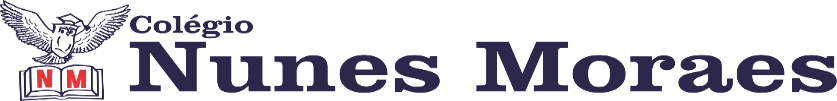 AGENDA DIÁRIA 2° ANO, 23 DE JUNHO.1ª AULA: PORTUGUÊSObjeto de Conhecimento: Leitura e escuta.Aprendizagens Essenciais: Ler e compreender o conto, reconhecendo os elementos da narrativa e seu caráter literário. Link da aula: https://youtu.be/pliOurqwl14 Atividade e explicação: página 66.Leitura no livro de Português Suplementares página 44.2ª AULA: CIÊNCIASObjeto de Conhecimento: Trabalhadores e seus objetos.Aprendizagens Essenciais: Exercitar a curiosidade intelectual e recorrer à abordagem própria das ciências, incluindo a investigação, a reflexão, a imaginação e a criatividade. Link da aula: https://youtu.be/QrvOthQS4jg Capítulo 8: Diversidade de objetos.  Atividade e explicação: páginas 54 a 56.3ª AULA: REDAÇÃOObjeto de Conhecimento: O meu quarto/Construção de parágrafos.Aprendizagens Essenciais: Planejar e produzir, em colaboração com os colegas e com a ajuda do professor, pequenos relatos de experimentos, entrevistas, verbetes de enciclopédia infantil, dentre outros gêneros do campo investigativo, digitais ou impressos, considerando a situação comunicativa e o tema/assunto/finalidade do texto. Link da aula: https://youtu.be/tO8yUyNxdBQ Atividade e explicação no livro de Produção Textual: página 20. 4ª AULA: MATEMÁTICAObjeto de conhecimento: Decomposição de números. Aprendizagens Essenciais: Realizar contagens de grandes quantidades. Compor e decompor números em unidades e dezenas.Link da aula: https://youtu.be/TMe5HRhiq3E Capítulo 9: Calculando: adições e subtrações. Atividade e explicação: página 84.Forte abraço!